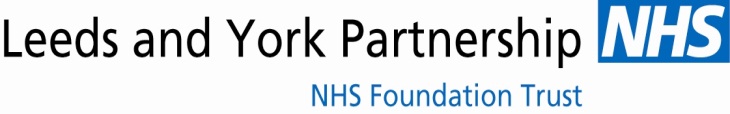 PRESCRIBING AND MONITORING FOR TRANSMEN ON SUSTANON / NEBIDO / TESTOSTERONE GEL Recommended starting doses;Sustanon (or testosterone enantate) 250mg every 4 weeks Nebido 1000mg every 12 weeks (usually after established on short-acting T)Gel – Testogel pump 40.5mg daily / Testogel sachets 50mg daily / Tostran pump 40mg daily The following should be measured 6 monthly for the first year and then annually thereafter:Testosterone (trough level on Sustanon, mid-way between injections on Nebido or random level on gel) – Lower third reference range for trough level on injection; middle third reference range on gel or Nebido injections. If outside target range increase/decrease as appropriate: injection frequency by 1 week for Sustanon, 2 weeks for Nebido; or gel dose by 10 mg. Injection frequency range is 2-6 weeks for Sustanon, 8-16 weeks for Nebido; gel dose range is 10-80 mg. Discuss with specialist if target level not achieved within these parameters.Estradiol – usually aim for less than 250 pmol/l with suppression of menstruation. If higher than this discuss with specialist.Blood pressure – may increase – treat hypertension as appropriate and discuss with specialist regarding testosterone dose adjustment.FBC – can cause polycythaemia – testosterone should be withheld if haematocrit > 54% and/or haemoglobin > 18 g/l and on-going treatment discussed with specialist.LFTs – refer back to specialist if ALT three times greater than upper limit of normal reference range.Full lipid screen including fasting triglycerides – can increase triglycerides. Treat raised triglycerides as per local guidance.HbA1c if diabetes or pre-diabetes. Calcium – can possibly cause hypercalcaemia – refer to specialist if greater than upper limit of reference range.The following should be performed according to usual screening protocols:Cervical smear as normal before GRS and if tissue left following GRSBreast cancer screening if not had mastectomyStop treatment immediately if any of the following develop:Severe cardiac, hepatic or renal insufficiency*Blood sample should be taken 4-6 hours after gel application; or early morning if applied before bed